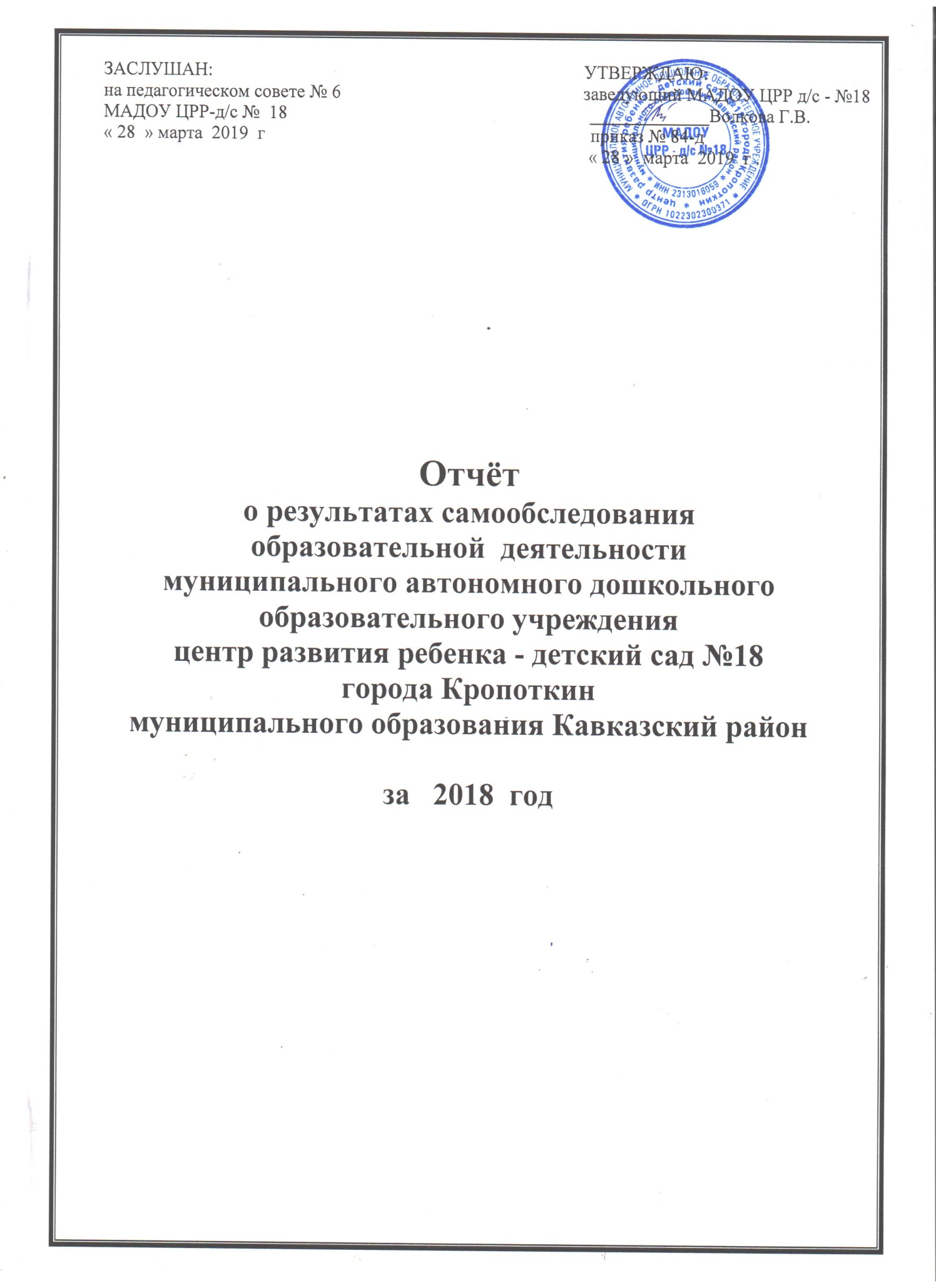 Отчёто результатах самообследования  образовательной  деятельностимуниципального автономного дошкольного образовательного учреждения  центр развития ребенка - детский сад №18 города Кропоткин муниципального образования Кавказский районза 2018 учебный год1. Аналитическая часть.Целями проведения самообследования ДОУ являются обеспечение доступности и открытости информации о деятельности ДОУ. В процессе самообследования были проведены оценка образовательной деятельности, системы управления ДОУ, содержания и качества подготовки воспитанников, организация воспитательно-образовательного процесса, анализ движения воспитанников, качества кадрового, учебно-методического, библиотечно-информационного обеспечения, материально-технической базы, функционирования  внутренней системы оценки качества образования, анализ показателей деятельности ДОУ. Аналитическая часть представлена следующими направлениями:-оценка образовательной деятельности;-оценка системы управления организации;-оценка содержания и качества подготовки выпускников;-оценка организации учебного процесса;-оценка кадрового обеспечения;-оценка учебно – методического обеспечения;-оценка материально – технической базы;- оценка библиотечно-информационного обеспечения-оценка функционирования внутренней системы оценки качества образования.Общая характеристика учрежденияПолное название: Муниципальное автономное дошкольное образовательное учреждение центр развития ребенка – детский сад № 18 города Кропоткин муниципального образования Кавказский район. Общая площадь ДОУ –   2, площадь озеленения  2.Юридический адрес:  352380 РФ, Краснодарский край, Кавказский район, г. Кропоткин, ул. Красная,109, тел/факс  8 (861-38) 7-23-49	e-mail: madoy_crr_ds18@mail.ruсайт: http://madou18-krop.ru/Учредитель ДОУ: администрация муниципального образования Кавказский район.Управляющая система:- заведующий  Волкова Галина Владимировна;- заместитель  заведующего  по  воспитательно-методической  работе Воронцова Елена Вячеславовна;  - главный бухгалтер Баландина Елена Игоревна.Режим работы: пятидневная рабочая неделя, с выходными днями в субботу и воскресенье. Режим работы групп 10,5 часов с 7.30 ч. до 18.00 ч. Нормативно-правовая база, регламентирующая деятельность ДОУ:Устав ДОУ: утвержден Постановлением главы администрации  муниципального образования Кавказский район 14.07.2015 года  № 1094.Лицензия на право ведения образовательной деятельности № 03949, регистрационный номер 23Л01 0001006, дата выдачи 05.05.2012, бессрочно.Дошкольное учреждение состоит на Налоговом учете, имеет основной государственный регистрационный номер ОГРН 1022302300371, ИНН 2313016059.Количество групп и воспитанников: В МАДОУ ЦРР-д/с № 18 функционируют группы общеразвивающей направленности: группы для детей раннего возраста – от 2-х до 3-х лет; группы для детей  дошкольного возраста (младшие, средние, старшие и подготовительные к школе группы  - от 3-х до 7-ми лет; группы компенсирующей направленности: для детей с общим недоразвитием речи - от 5 до 7 лет.Количество воспитанников:  337 человек.Сведения о детях МАДОУ ЦРР-д/с № 18 на 2018-2019 год Общее количество семей 325Вывод: Муниципальное автономное дошкольное образовательное учреждение центр развития ребенка - детский сад № 18 функционирует в соответствии с нормативными документами в сфере образования Российской Федерации. Контингент воспитанников социально благополучный.2. Результаты анализа показателей деятельности.2.1.Система управления организацииМАДОУ ЦРР-д/с № 18 г. Кропоткин зарегистрировано и функционирует в соответствии с нормативными документами в сфере образования Российской Федерации.Управление МАДОУ осуществляется в соответствии с Законом Российской Федерации «Об образовании», а так же следующими локальными документами: договором об образовании по образовательным программам дошкольного образования между МАДОУ и родителями (законными представителями); трудовыми договорами (эффективными контрактами) между администрацией и работниками; нормативно-локальными актами; штатным расписанием; документами по делопроизводству; приказами заведующего МАДОУ; должностными инструкциями, определяющими обязанности работников МАДОУ; правилами внутреннего трудового распорядка для сотрудников; правилами внутреннего распорядка для воспитанников;  инструкциями по организации охраны жизни и здоровья детей;  учебным планом образовательной деятельности; циклограммами деятельности педагогов; перспективными планами работы воспитателей и специалистов. В МАДОУ создана государственно-общественная система управления, участниками которой являются заведующий, заместитель заведующего по ВМР, педагогические работники, все специалисты учреждений, родители (законные представители), представители общественности. В МАДОУ сформированы коллегиальные органы самоуправления — Наблюдательный Совет, Общее собрание коллектива МАДОУ, Педагогический совет МАДОУ. Компетенция органов самоуправления МАДОУ определяется локальными актами МАДОУ. Наблюдательный Совет МАДОУ состоит из 11 человек. В состав Наблюдательного Совета входят: представители учредителя, в том числе представители управления образования администрации муниципального образования Кавказский район и управления имущественных отношений администрации муниципального образования Кавказский район; представители общественности, в том числе лица, имеющие заслуги и достижения в сфере образования; представители работников МАДОУ. Наблюдательный Совет рассматривает: предложения учредителя или руководителя МАДОУ о внесении изменений в устав МАДОУ; предложения учредителя или руководителя МАДОУ о создании и ликвидации филиалов МАДОУ, об открытии и о закрытии его представительств; предложения учредителя или руководителя МАДОУ о реорганизации МАДОУ или о его ликвидации; предложения учредителя или руководителя МАДОУ об изъятии имущества, закрепленного за МАДОУ на праве оперативного управления; предложения руководителя МАДОУ об участии МАДОУ в других юридических лицах, в том числе о внесении денежных средств и иного имущества в уставный (складочный) капитал других юридических лиц или передаче такого имущества иным образом другим юридическим лицам, в качестве учредителя или участника; проект плана финансово-хозяйственной деятельности МАДОУ; по представлению заведующего МАДОУ проекты отчетов о деятельности МАДОУ и об использовании его имущества, об исполнении плана его финансово-хозяйственной деятельности, годовую бухгалтерскую отчетность МАДОУ; предложения руководителя МАДОУ о совершении сделок по распоряжению имуществом, которым в соответствии с частями 2 и 6 статьи 3 Федерального закона «Об автономных учреждениях» МАДОУ не вправе распоряжаться самостоятельно; предложения руководителя МАДОУ о совершении крупных сделок; предложения руководителя МАДОУ о совершении сделок, в совершении которых имеется заинтересованность; предложения руководителя МАДОУ о выборе кредитных организаций, в которых МАДОУ может открыть банковские счета; вопросы проведения аудита годовой бухгалтерской отчетности МАДОУ и утверждения аудиторской организации. Вопросы, относящиеся к деятельности Наблюдательного совета МАДОУ и не урегулированные уставом МАДОУ, регламентируются локальным актом МАДОУ — Положением о Наблюдательном совете МАДОУ. Полномочия трудового коллектива МАДОУ осуществляются Общим собранием коллектива. Общее собрание коллектива является высшим органом самоуправления МАДОУ. Общее собрание коллектива рассматривает проект устава МАДОУ, изменения и дополнения к нему, принимает локальные нормативные акты, определяет основные направления совершенствования, повышения эффективности образовательного процесса, определяет цели и задачи развития МАДОУ. Вопросы, относящиеся к деятельности Общего собрания коллектива МАДОУ и не урегулированные уставом М АДОУ, регламентируются локальным актом МАДОУ — Положением об Общем собрании коллектива МАДОУ. Педагогический совет является постоянно действующим органом управления для рассмотрения основных вопросов образовательного процесса. В состав Педагогического совета входят: заведующий МАДОУ, заместитель заведующего по воспитательно-методической работе, педагогические работники. Педагогический совет: обсуждает и производит выбор различных вариантов содержания образования, форм и методов учебно-воспитательного процесса и способов их реализации; обсуждает и принимает решения по любым вопросам, касающимся содержания образования, организует работу по повышению квалификации педагогических работников; организует выявление, обобщение, распространение педагогического опыта; рассматривает вопросы организации платных дополнительных услуг; заслушивает отчеты заведующего о создании условий для реализации образовательных программ; принимает локальные нормативные акты в соответствии с Положением о Педагогическом совете МАДОУ; обсуждает план работы МАДОУ на год. Вопросы, относящиеся к деятельности Педагогического совета МАДОУ и не урегулированные уставом МАДОУ, регламентируются локальным актом МАДОУ - Положением о Педагогическом совете МАДОУ. В целях учета мнения родителей (законных представителей) несовершеннолетних воспитанников, по их инициативе создается Совет родителей МАДОУ. Совет родителей МАДОУ - создан в целях совершенствования образовательного и воспитательного процесса в части взаимодействия родительской общественности и МАДОУ. В состав Совета родителей МАДОУ входят по одному представителю родительской общественности от каждой группы МАДОУ. Решения Совета родителей рассматриваются на Педагогическом совете, а при необходимости на Общем собрании коллектива МАДОУ. Совет родителей МАДОУ: обсуждает локальные акты МАДОУ, касающиеся взаимодействия с родительской общественностью; - рассматривает проблемы, возникающие в ходе организации дополнительных образовательных услуг, в том числе платных, и вносит предложения, необходимые для их разрешения; заслушивает информацию и отчеты педагогических и медицинских работников о ходе реализации образовательных программ и состоянии здоровья детей; оказывает содействие в работе с неблагополучными семьями; содействует организации совместных с родителями мероприятий в МАДОУ собраний, утренников, экскурсий и т.п.; оказывает содействие в привлечении спонсорских средств, для развития материально-технической базы МАДОУ. Вопросы, относящиеся к деятельности Совета родителей МАДОУ и не урегулированные уставом МАДОУ, регламентируются локальным актом МАДОУ — Положением о Совете родителей МАДОУ. Таким образом, в МАДОУ реализуется возможность участия в управлении учреждением всех участников образовательного процесса.Вывод: Структура и механизм управления МАДОУ ЦРР-д/с № 18 определяют стабильное функционирование. Демократизация системы управления способствует развитию инициативы участников образовательного процесса (педагогов, родителей (законных представителей), воспитанников. 2.2. Образовательная деятельность.2.2.1. Содержание образовательной деятельностиВ МАДОУ ЦРР-д/с № 18  реализуются современные образовательные программы и методики дошкольного образования, используются информационные технологии, создана комплексная система планирования образовательной деятельности с учетом направленности реализуемой образовательной программы, возрастных особенностей воспитанников, которая  позволяет поддерживать качество подготовки воспитанников к школе на достаточно высоком уровне. Содержание программы соответствует основным положениям возрастной психологии и дошкольной педагогики; выстроено с учетом принципа интеграции образовательных областей в соответствии с возрастными возможностями и особенностями воспитанников, спецификой и возможностями образовательных областей.Основная образовательная программа дошкольного образования МАДОУ ЦРР-д/с № 18 разработана с учетом «Детство: Примерной образовательной программы дошкольного образования»   под редакцией Т.И. Бабаевой, А.Г. Гогоберидзе, О.В. Солнцевой, 2014г.С  целью создания оптимальных условий для всестороннего развития дошкольников через грамотное построение целостного педагогического процесса с учетом национально-культурных, климатических, образовательных особенностей  в дошкольном учреждении педагогами МАДОУ ЦРР-д/с № 18 реализуются часть формируемая участниками образовательного процесса ДОУ: модифицированные программы и педагогические технологии различной направленности во всех дошкольных группах с учетом возрастных особенностей детей, учитывая индивидуальные склонности и потребности каждого из воспитанников. Такой подход к содержанию воспитательно-образовательной работы учреждения обеспечивает широкий спектр компетентности детей в различных сферах познания. С целью  оказания ранней коррекции отклонений речевого развития дошкольников, а также необходимостью взаимодействия целей и задач дифференцированного и интегрированного обучения и воспитания детей в МАДОУ ЦРР-д/с № 18 реализуется  адаптированная основная образовательная программа разработана с учетом программы «Воспитание и обучение детей дошкольного возраста с общим недоразвитием речи» Т. Б. Филичевой, Т. В. Тумановой, Г. В. Чиркиной, 2014 г. и   авторской программы О.С. Гомзяк «Комплексный подход к преодолению ОНР у детей старшего дошкольного возраста». Для каждого ребенка на основании логопедического обследования, с учетом индивидуальных особенностей, особенностями речевого заключения разрабатывался индивидуальный образовательный маршрут для преодоления речевых нарушений. Программа обеспечивает развитие личности детей дошкольного возраста в различных видах общения и деятельности с учетом их возрастных, индивидуальных психологических и физиологических особенностей.Программы разрабатывалась в соответствии с Федеральным законом от 29 декабря . № 273-ФЗ «Об образовании в Российской Федерации» и Федеральным государственным образовательным стандартом дошкольного образования.Целью Программ является развитие физических, интеллектуальных, духовно-нравственных, этетических и личностных качеств ребёнка, творческих способностей, а также развитие предпосылок учебной деятельности. Программы основаны на комплексно-тематическом принципе построения образовательного процесса; предусматривает решение программных образовательных задач в совместной деятельности взрослого и детей, и самостоятельной деятельности детей не только в рамках непосредственно образовательной деятельности, но и при проведении режимных моментов в соответствии со спецификой дошкольного образования.    Программы составлены в соответствии с образовательными областями: «Физическое развитие», «Социально-коммуникативное развитие», «Познавательное развитие», «Художественно-эстетическое развитие», «Речевое развитие». Реализация каждого направления предполагает решение специфических задач во всех видах детской деятельности, имеющих место в режиме дня дошкольного учреждения: режимные моменты, игровая деятельность; специально организованные традиционные и интегрированные занятия; индивидуальная и подгрупповая работа; самостоятельная деятельность; опыты и экспериментирование. Программа направлена на создание условий развития дошкольников, открывающих возможности для позитивной социализации ребёнка, его всестороннего личностного развития, развития инициативы и творческих способностей на основе сотрудничества со взрослыми и сверстниками в соответствующих дошкольному возрасту видам деятельности.Дополнительное образование воспитанников.С целью максимального удовлетворения запросов родителей по воспитанию, обучению и всестороннему развитию детей в МАДОУ ЦРР-д/с № 18 осуществляются дополнительные платные образовательные услуги по направлениям: социально-педагогическое, художественно-эстетическое, физкультурно-оздоровительное. Функционируют кружки:обучение чтению;развитие психо-эмоциональной сферы;      музыкальное воспитание с элементами театрализованной  деятельности;музыкальное воспитание с элементами ритмики;музыкальное воспитание с элементами вокала;оздоровительная гимнастика.Организованы услуги по проведению индивидуальных и коллективных праздников. В 2018 учебном году дополнительные платные образовательные услуги посещали   384 ребенка (с учетом  посещения одним ребенком нескольких кружков).Взаимодействие с социумом. Дошкольное образовательное учреждение осуществляет взаимодействие с социумом: лицеи № 44, № 45, детской музыкальной школой № 1 им. Свиридова, детские библиотеки им. Луначарского,  им. А. Фадеева, городским домом культуры, краеведческим музеем, районным центром диагностики и консультирования.Вывод: МАДОУ зарегистрировано и функционирует в соответствии с нормативными документами в сфере образования Российской Федерации. Образовательная деятельность в МАДОУ ЦРР-д/с № 18 организована в соответствии с основными направлениями социально-экономического развития Российской Федерации, государственной политикой в сфере образования и осуществляется в соответствии с ФГОС ДО.2.2.2 Организация образовательного процессаУчебный план составлен в соответствии с современными дидактическими, санитарными и методическими требованиями, содержание выстроено в соответствии с ФГОС ДО. При составлении плана учтены предельно допустимые нормы учебной нагрузки.В МАДОУ ЦРР-д/с № 18 создана современная, эстетически привлекательная развивающая предметно-пространственная среда,  активно используются инновационные методы, средства и формы дошкольного образования, созданы комфортные условия для прогулок детей, развития двигательной активности на воздухе. В МАДОУ ЦРР-д/с № 18 обеспечивается благоприятного микроклимата, психологической комфортности в детском коллективе. Педагогическое образование родителей (или законных представителей) воспитанников осуществляется как традиционными методами через наглядные пособия, стенды, беседы, консультации, родительские собрания, так и инновационные «Школа для родителей», Дни открытых дверей, совместные праздники и мероприятия, а так же с помощью современных средств информатизации (сайт ДОУ, электронная почта ДОУ, автоматизированная система «Сетевой город Образование»).Образовательная деятельность осуществляется в процессе организации различных видов детской деятельности, образовательной деятельности, осуществляемой в ходе режимных моментов, самостоятельной  деятельности, взаимодействия с семьями детей.Основной формой работы с детьми дошкольного возраста и ведущим видом деятельности для них является игра. Образовательный процесс реализуется в адекватных дошкольному возрасту формах работы с детьми. Вывод:  в МАДОУ ЦРР-д/с № 18  созданы организационно-методические условия для решения задач по охране жизни и укрепления здоровья детей; обеспечения интеллектуального, личностного и физического развития ребенка; приобщения детей к общечеловеческим ценностям; взаимодействия с семьей для обеспечения полноценного развития ребенка.2.2.3 Качество подготовки воспитанниковВ целях обеспечения комплексного подхода к оценке итоговых и промежуточных результатов освоения основной образовательной  программы, на основании Приказ Министерства образования и науки Российской Федерации (Минобрнауки России) от 17 октября 2013 г. N 1155 г. Москва "Об утверждении федерального государственного образовательного стандарта дошкольного образования" проведен мониторинг освоения  основной образовательной  программы дошкольного образования МАДОУ ЦРР-д/с № 18 по образовательным областям.      Анализ результатов показал, что  уровень овладения детьми необходимыми знаниями, навыками и умениями по всем образовательным областям соответствует возрасту. Хорошие результаты достигнуты благодаря использованию в работе методов, способствующих развитию самостоятельности, познавательных интересов детей, созданию проблемно-поисковых ситуаций и обогащению развивающей предметно-пространственной среды.          По итогам мониторинга программный материал усвоен детьми всех возрастных групп  по всем разделам программы на среднем – высоком уровне (в зависимости от раздела программы и возрастной группы).         Достижения участников образовательного процесса: принимают активное участие в конкурсах, выставках, организуемых как внутри ДОУ, так и районного, краевого, федерального  уровня: Под руководством педагогов воспитанники участвуют в муниципальных краевых творческих конкурсах:  «Зимняя сказка», «Семейные экологические проекты», «Живая классика».  Многие работы воспитанников стали победителями и призерами муниципального этапа. Анализируя результаты мониторинга уровня развития дошкольников МАДОУ ЦРР-д/с № 18 по образовательным областям, по разделам программы «Детство», можно сделать вывод о достаточном уровне знаний, умений и навыков воспитанников разных возрастных групп.Результаты мониторинга уровня развития воспитанников  в 2017-2018 учебном году           В МАДОУ ЦРР-д/с № 18 ведется коррекционная работа с детьми, имеющими нарушения речи: две группы компенсирующей направленности для детей с тяжелыми нарушения речи (общим недоразвитием речи) для детей подготовительной к школе группы  6-7  лет, которые посещали  38  детей -логопатов; три группы для детей старшего возраста– 5-6  лет - 52 ребенка. По оценке специалистов МОУ для детей, нуждающихся в психолого-педагогической и медико-социальной помощи «Центр диагностики и консультирования» города Кропоткин МО Кавказский район выпущено в школу 35 дошкольников: с чистой речью – 24 ребенка, 9 - со значительным улучшением.    Вывод: организация образовательного процесса в МАДОУ ЦРР-д/с № 18 осуществляется в соответствии с годовым планированием, годовым календарным планом графиком, с основной образовательной программой дошкольного образования, основной адаптированной образовательной программой коррекционно-развивающей работы для детей с тяжелыми нарушениями речи. Количество и продолжительность образовательной деятельности, устанавливаются в соответствии с санитарно- гигиеническими нормами и требованиями. Целесообразное использование новых педагогических технологий (здоровьесберегающие, информационно-коммуникативные, технологии деятельностного типа) позволило повысить  уровень освоения детьми образовательных программ МАДОУ в 2018 году.2.3. Качество кадрового обеспеченияВ центре развития ребенка работают 77 сотрудников:административный состав – 3 человек; педагогические работники: 24 воспитателя, учителя-логопеда, педагог-психолог, 2 педагога дополнительного образования  (по изобразительной и театральной деятельности), 2  музыкальных руководителя,  2  инструктора по физической  физкультуре. медицинский персонал: 2 -  старшие медицинские сестры, 1 -  врач – педиатр (из детской поликлиники),младший обслуживающий персонал-37.Характеристика педагогического коллектива МАДОУ ЦРР-д/с № 18В МАДОУ ЦРР-д/с № 18  созданы необходимые условия для профессионального роста сотрудников.•    Существует план переподготовки и аттестации  педагогических кадров.•   Ежегодно педагоги повышают свое мастерство в ходе прохождения аттестации, повышения квалификации, участие в  семинарских занятиях и методических объединениях.В 2018 учебному году курсы повышения квалификации по программе дополнительного профессионального образования повышения квалификации «Современные подходы к созданию условий успешной реализации основной образовательной программы дошкольного образования»  прошли  4  педагога;  по программе «Современные образовательные технологии работы воспитателя с детьми, имеющими ограниченные возможности здоровья в условиях ФГОС» - 12 педагогов. Таким образом, 100% педагогического коллектива МАДОУ ЦРР-д/с № 18  соответствуют профессиональную стандарту.В  2018 году заявления на первую квалификационную подала воспитатель – Машурина О.О.; на высшую квалификационную категорию  воспитатели Дразкова Е.В., Муравлева Э.А. Педагоги успешно аттестованы на представленные категории. Воспитатель Мартиросян Л.А., педагог дополнительного образования Савельева С.П аттестованы на соотвествие занимаемой должности.         Таким образом, к концу 2018 года высшую квалификационную категорию имеют 13 человек, первую – 7 человек, 9 педагогов - соответствие занимаемой должности, 4 педагога без категории (молодые педагоги, проработавшие менее 2 лет).        Педагоги МАДОУ ЦРР-д/с № 18 накапливают, обобщают и распространяют передовой  педагогический опыт работы на уровне района, края, размещают материалы в Интернете, создают персональные сайты, где размещают свое электронное портфолио, методические материалы, консультации, участвуют в творческих конкурсах.  Творческий коллектив педагогов МАДОУ № 18  стал победитель в номинации «Лучшее театральная зарисовка» в конкурсе блинов «Вас на масленицу ждем! Встретим масленым блином»,  принял участие в районном смотре-конкурсе «Снегурочка – 2018». Абразумова Ольга Анатольевна успешно приняла участие в муниципальном этапе краевого конкурса «Воспитатель года - 2018», стала призером.Под руководством педагогов воспитанники участвуют в районных творческих конкурсах:  «Живая классика» (Полянский Егор - 2 место, воспитатель Алексанян А.М.), «Зимняя сказка» (Белоусова Маргарита, Акинин Артем – участники, пдо Савельева С.П.).Педагоги являются руководителями районных методических объединений (для инструкторов по физической культуре Кузнецова Л.В., для педагогов-психологов Лыкова Е.А.); принимают активное участие в районных  методических объединениях: - для воспитателей старших групп ДОУ  (Полтавцева И.Н. - презентация  опыта работы по теме: «Знакомство старших дошкольников с художниками–иллюстраторами»,  Машурина О.О. - мастер-класс «Развивающие игры и пособия для знакомства старших дошкольников с художниками–иллюстраторами», Иванченко Е.Н. -  проектная деятельность с воспитанниками подготовительной к школе группы компенсирующей направленности: «Как появилась книга», Абаринева Т.Б. - мастер-класс творческая деятельность «Моя первая книга», Дуденкова Н.В. -  презентация социально-творческого проекта  с воспитанниками старшего дошкольного возраста по теме: «Моя семья - как часть России», Бакушкина С.А. - презентация информационно-творческого проекта в старшей компенсирующей направленности по теме: «Моя малая Родина»;- для воспитателей  групп раннего и младшего возраста ДОУ  (Абразумова О.А. презентация  опыта работы по теме: «Развитие познавательного интереса детей младшего дошкольного возраста через ознакомление с художественной литературой», Коваленко В.А. - просмотр открытого занятия «Цикл стихов А. Барто в разных видах детской деятельности»);  -  для инструкторов по физической культуре (воспитатель Алексанян А.М. – опыт работы по теме: «Приобщение детей к здоровому образу жизни в процессе взаимодействия ДОУ и семьи»);  - для музыкальных руководителей (Пономаренко М.В. –  «Родители – активные помощники музыкального руководителя», из опыта работы «Выпускной»);- для педагогов-психологов (Лыкова Е.А. – «Гиперактивые дети», «Диагностическая и коррекционно-развивающая работа»). Выступления педагогов  получили высокую оценку и положительные отзывы коллег Кавказского района.   Успешно прошли массовые мероприятия с участием педагогов, детей и родителей:  «День района, день города»,  «День матери России», месячник по нравственно-патриотическому воспитанию дошкольников, «Масленица», «День здоровья», благотворительная акция «Пасхальный звон», «День Победы»,  «Здравствуй, лето!», «День семьи, любви и верности»,  «Яблочный Спас». Вывод: педагогический коллектив имеет достаточный уровень педагогической культуры, стабильный, работоспособный. Достаточный профессиональный уровень педагогов позволяет решать задачи воспитания и развития каждого ребенка. 2.4. Материально-техническая базаВоспитательно-образовательный процесс осуществляется в здании  общей площадью 9963,0 кв.м., площадь озеленения 3721,8 кв.м.Территория вокруг детского сада озеленена различными видами деревьев и кустарников. На территории ДОУ расположены участки для прогулок детей, площадки спортивная и дорожного движения, экологическая тропа и тропа здоровья, фито огород, огород, цветники, розарий.Состояние материально-технической базы МАДОУ ЦРР-д/с № 18 соответствует педагогическим требованиям, современному уровню образования и санитарным нормам. Все базисные компоненты развивающей предметно-пространственной среды включают оптимальные условия для полноценного физического, эстетического, познавательного и социального развития детей. В ДОУ имеются спортивный и музыкальный залы, кабинеты специалистов: методический, педагога-психолога, учителей-логопедов, педагогов дополнительного образования, картинная галерея, зимний сад располагающие необходимым оборудованием и материалами по профилю деятельности. В группах созданы условия  для разных видов детской деятельности: игровой, изобразительной, познавательной, конструктивной, театрализованной.Группы постепенно пополняются современным игровым оборудованием,  современными информационными  стендами.В МАДОУ ЦРР-д/с № 18  созданы все необходимые условия для обеспечения безопасности воспитанников и сотрудников. Территория огорожена забором, здание оборудовано автоматической пожарной сигнализацией, кнопкой тревожной сигнализации для экстренных вызовов, аварийным пожарным освещением, разработан паспорт безопасности учреждения, осуществляется лицензированная охрана.Обеспечение условий безопасности выполняется локальными нормативно-правовыми документами: приказами, инструкциями, положениями.В соответствии с требованиями действующего законодательства по охране труда с сотрудниками систематически проводятся разного вида инструктажи: вводный (при поступлении на работу), первичный (с вновь поступившими), повторный, что позволяет персоналу владеть знаниями по охране труда и технике безопасности, правилами пожарной безопасности, действиям в чрезвычайных ситуациях. С воспитанниками детского сада проводятся беседы по ОБЖ, игры по охране здоровья и безопасности, направленные на воспитание у детей сознательного отношения к своему здоровью и жизни.  В каждой группе в уголках для родителей помещается информация о детских заболеваниях, мерах предупреждения, профилактических мероприятиях по детскому дорожно-транспортному и бытовому травматизму. Ежедневно ответственными лицами осуществляется контроль с целью своевременного устранения причин, несущих угрозу жизни и здоровью воспитанников и сотрудников.Медицинское обслуживание детей МАДОУ ЦРР-д/с № 18  осуществляется в соответствии с лицензией на право осуществления медицинской деятельности № ЛО-23-01-004437 от 26.03.2012г.Медицинский блок  включает в себя процедурный кабинет, изолятор, приёмную и оснащен необходимым медицинским инструментарием, набором медикаментов. Медицинский персонал своевременно проходит курсовую подготовку.Вывод: материально-техническая база ДОУ находится в удовлетворительном состоянии. Для повышения качества предоставляемых услуг необходимо провести выявленные ремонтные работы, регулярно пополнять группы и помещения ДОУ необходимым оборудованием.2.5.Функционирование внутренней системы оценки качества образованияСистему качества дошкольного образования  мы рассматриваем как систему контроля внутри ДОУ, которая включает себя  интегративные составляющие: Качество научно-методической работы;Качество воспитательно-образовательного процесса;Качество работы с родителями;Качество работы с педагогическими кадрами;Качество предметно-пространственной среды.С целью повышения эффективности учебно-воспитательной деятельности  применяем педагогический мониторинг, который даёт качественную и своевременную информацию, необходимую для принятия управленческих  решений. Вывод: в учреждении выстроена четкая система методического контроля и анализа результативности воспитательно-образовательного процесса по всем направлениям развития дошкольника и функционирования ДОУ в целом.2.6  Учебно-методическое обеспечениеУчебно-методическое обеспечение позволяет осуществлять образовательную деятельность по основной образовательной программе МАДОУ ЦРР-д/с № 18 в основе которой «Примерная образовательная программа дошкольного образования. Детство»   под редакцией Т.И. Бабаевой, А.Г. Гогоберидзе, О.В. Солнцевой, 2014г.; программе «Воспитание и обучение детей дошкольного возраста с общим недоразвитием речи» Т. Б. Филичевой, Т. В. Тумановой, Г. В. Чиркиной, 2010 г.Учебно-методическое обеспечение включает работу по оснащению образовательной деятельности передовыми методиками, учебно-методическими комплексами, методическими средствами, способствующими более эффективной реализации программно-методической, научно-экспериментальной, воспитательной деятельности педагогических работников. В ДОУ имеется необходимое методическое обеспечение: программы, методические пособия, дидактический материал. Оформлена подписка для педагогов на  периодические издания: «Дошкольное воспитание», «Музыкальная палитра», «Учитель-логопед», «Управление ДОУ», «Обруч», «Путешествие на зеленый свет», комплект «Образцовый детский сад», «Вестник образования России», «Вестник образования Кубани», «Вольная Кубань».Методическое сопровождение реализации ООП и АООП ДО соответствует профессиональным потребностям педагогических работников, специфике условий осуществления образовательного процесса (более 90 % литературы имеют год издания менее 10 лет).Учебно-материальная база групп находится в хорошем состоянии. Книжный фонд методической литературы, дидактического материала по всем направлениям достаточен и постоянно обновляется.Пополняется аудио- и видеотека музыкальной направленности, имеются обучающие фильмы по безопасности дорожного движения и экологическому образованию дошкольников.2.7 Библиотечно-информационное обеспечениеФункционирование информационной образовательной среды в МАДОУ ЦРР-д/с № 18 для организации процесса управления, методической и педагогической деятельности обеспечивается техническими и аппаратными средствами, сетевыми и коммуникационными устройствами: 10 компьютеров, 2 ноутбука, 9 принтеров, 1 телефон-факс, мультимедийная установка. Оборудовано рабочее место с программным обеспечением для входа в автоматизированные системы управления «Сетевой город. Образование», «Е-услуги».Активно используются ИКТ: в управлении процессом реализации ООП, в обеспечении образовательного процесса, для проведения мониторинга, функционирует  сайт для взаимодействия со всеми участниками образовательного процесса, в том числе с родителями, с органами управления образования, другими ДОУ, социальными институтами. С целью управления образовательным процессом используются электронные образовательные ресурсы для работы с детьми. Большинство  воспитателей считает, что использование ИКТ существенно облегчает проведение занятий и позволяет разнообразить их. Программное обеспечение имеющихся компьютеров позволяет работать с текстовыми редакторами, с Интернет ресурсами, фото и видео материалами. 100 % педагогического персонала прошли курсы по программе «Информационные технологии в образовании». Вывод: информационное обеспечение в ДОУ в достаточной степени соответствует требованиям по реализуемым  образовательным  программам.Анализ показателей деятельности свидетельствует о хорошей результативности МАДОУ ЦРР-д/с № 18 г. Кропоткин в предоставлении образовательных услуг.ПОКАЗАТЕЛИ
ДЕЯТЕЛЬНОСТИ МАДОУ ЦРР-д/с № 18,
ПОДЛЕЖАЩЕЙ САМООБСЛЕДОВАНИЮ  2018  годГруппа/возрастКол-во детейПолПолПолГруппа здоровья детейГруппа здоровья детейГруппа здоровья детейГруппа здоровья детейГруппа/возрастКол-во детейЖММперваявтораятретьядругиегруппы общеразвивающей направленностигруппы общеразвивающей направленностигруппы общеразвивающей направленностигруппы общеразвивающей направленностигруппы общеразвивающей направленностигруппы общеразвивающей направленностигруппы общеразвивающей направленностигруппы общеразвивающей направленностигруппы общеразвивающей направленности«Ягодка» (группа раннего возраста)2416881410«Мотылек» (младшая группа)2814         14         141711«Малыш»  (младшая группа)29131616272«Березка»(младшая группа) 321418181616«Колобок»   (средняя группа)31131818229«Ромашка»  (средняя группа)3517181822121«Белоснежка»  (старшая группа)341816162491«Сказка»  (подготовительная к школе)342113131915группы компенсирующей направленностигруппы компенсирующей направленностигруппы компенсирующей направленностигруппы компенсирующей направленностигруппы компенсирующей направленностигруппы компенсирующей направленностигруппы компенсирующей направленностигруппы компенсирующей направленностигруппы компенсирующей направленности«Солнышко» (старшая группа)1888101062«Полянка»  (старшая группа)1810108126«Колокольчик»  (подготовительная к школе группа)197712991«Аленушка»  (подготовительная  к     школе)18999-18«Колосок»  (подготовительная к школе)1688888Всего3371671671692001315Критерии оценкиКол –во семей %Возраст до 20 лет0%Возраст 20-30 лет24%Возраст 30-40 лет 62%Возраст более 40 лет14%Образовательный уровень:высшее образование54%Образовательный уровень:среднее специальное 38%Образовательный уровень:не имеют8%Жилищные условияхорошие69%Жилищные условияудовлетворительные30%Жилищные условияплохие0,3 % Материальное положениехорошее51%Материальное положениеудовлетворительное48%Материальное положениеплохое 0,3 % Социальный статусинтеллигенция27%Социальный статусрабочие48%Социальный статусбизнесмены, предприниматели11%Социальный статуснеработающие14%Состав семьи полная74%Состав семьи неполная9,5%Состав семьи многодетные  10%Состав семьи мать – одиночка 3%Состав семьи одинокий отец 0,5%Состав семьи опекаемые дети1,5%Ребенок – инвалид0 %Один из родителей инвалид1,5%Образовательный процесс по образовательным областямНачало годаКонец годаСоциально-коммуникативное развитиеСоциально-коммуникативное развитиеСоциально-коммуникативное развитие1.1 Мир социальных отношений4,034,741.2 Отношение к труду3,94,731.3 Основы безопасного поведения3,874,7Познавательное развитие3,634,51Речевое развитие3,314,48Художественно-эстетическое развитиеХудожественно-эстетическое развитиеХудожественно-эстетическое развитие4.1 Изо искусство3,314,54.2 Художественная литература3,574,54.3 Музыка3,864,66Физическая культура3,984,78Развитие игровой деятельности3,844,62ДолжностьКол - воОбразовательный уровеньКвалифика-ционная категорияПедагогический стажСтаж работы в занимаемой должностизаведующий	1Высшее профессиональное-33 года18 летзам. заведующего по воспитательно-методической работе 1Высшее профессиональное-24 года13 летвоспитатели23Высшее профессиональное - 5среднее профессиональное – 18Высшая-7Первая - 4Соответствие должности - 7Без категории-5До 5 лет - 4До 10 лет - 1До 20 лет – 4Свыше 20 - 14До 5 лет - 4До 10 лет - 4До 20 лет – 6Свыше 20 - 13Музыкальный руководитель2Высшее профессиональное - 1Среднее специальное  -1Высшая-2Свыше 20 - 2Свыше 20 - 2Учитель-логопед3Высшее профессиональное- 3Высшая-2Первая - 1До 20 лет – 1Свыше 20-2До 20 лет – 1Свыше 20-2Педагог-психолог1Высшее профессиональное-1Первая - 1До 20 лет –1До 20 лет - 1Инструктор по ФК2Высшее профессиональное -1Среднее специальное  -1Высшая-2До 15 лет – 1Свыше 20 - 1До 15 лет – 1Свыше 20 - 1Педагоги дополнительного образования2Высшее профессиональное – 1Среднее специальное  -1Первая – 1Соответствие должности - 1До 15 лет –1Свыше 20 - 1До 5 лет – 1До 10 лет - 1N п/пПоказателиЕдиница измерения1.Образовательная деятельность1.1Общая численность воспитанников, осваивающих образовательную программу дошкольного образования, в том числе:337 человека1.1.1В режиме полного дня (8 - 12 часов)337 человека1.1.2В режиме кратковременного пребывания (3 - 5 часов)-1.1.3В семейной дошкольной группе-1.1.4В форме семейного образования с психолого-педагогическим сопровождением на базе дошкольной образовательной организации-1.2Общая численность воспитанников в возрасте до 3 лет317  человек1.3Общая численность воспитанников в возрасте от 3 до 8 лет320 человек1.4Численность/удельный вес численности воспитанников в общей численности воспитанников, получающих услуги присмотра и ухода:1.4.1В режиме полного дня (8 - 12 часов)-1.4.2В режиме продленного дня (12 - 14 часов)-1.4.3В режиме круглосуточного пребывания-1.5Численность/удельный вес численности воспитанников с ограниченными возможностями здоровья в общей численности воспитанников, получающих услуги:1.5.1По коррекции недостатков в физическом и (или) психическом развитии88 человека/ 26 %1.5.2По освоению образовательной программы дошкольного образования88 человека/ 26 %1.5.3По присмотру и уходу1.6Средний показатель пропущенных дней при посещении дошкольной образовательной организации по болезни на одного воспитанника4,3 дня1.7Общая численность педагогических работников, в том числе:35 человека1.7.1Численность/удельный вес численности педагогических работников, имеющих высшее образование14 человек/ 40 %1.7.2Численность/удельный вес численности педагогических работников, имеющих высшее образование педагогической направленности (профиля)14 человек/ 40 %1.7.3Численность/удельный вес численности педагогических работников, имеющих среднее профессиональное образование21 человек/ 60 %1.7.4Численность/удельный вес численности педагогических работников, имеющих среднее профессиональное образование педагогической направленности (профиля)21 человек/ 60 %1.8Численность/удельный вес численности педагогических работников, которым по результатам аттестации присвоена квалификационная категория, в общей численности педагогических работников, в том числе:1.8.1Высшая13 человек/ 37 %1.8.2Первая7 человек/ 20 %1.9Численность/удельный вес численности педагогических работников в общей численности педагогических работников, педагогический стаж работы которых составляет:1.9.1До 5 лет4 человека/ 11 %1.9.2Свыше 30 лет7 человека/ 20 %1.10Численность/удельный вес численности педагогических работников в общей численности педагогических работников в возрасте до 30 лет2 человека / 6%1.11Численность/удельный вес численности педагогических работников в общей численности педагогических работников в возрасте от 55 лет4 человека/ 11 %1.12Численность/удельный вес численности педагогических и административно-хозяйственных работников, прошедших за последние 5 лет повышение квалификации/профессиональную переподготовку по профилю педагогической деятельности или иной осуществляемой в образовательной организации деятельности, в общей численности педагогических и административно-хозяйственных работников51 человек/100 %1.13Численность/удельный вес численности педагогических и административно-хозяйственных работников, прошедших повышение квалификации по применению в образовательном процессе федеральных государственных образовательных стандартов в общей численности педагогических и административно-хозяйственных работников51 человек/100 %1.14Соотношение "педагогический работник/воспитанник" в дошкольной образовательной организации35человек/337 человек1.15Наличие в образовательной организации следующих педагогических работников:1.15.1Музыкального руководителяда1.15.2Инструктора по физической культуреда1.15.3Учителя-логопедада1.15.4Логопеда     нет1.15.5Учителя-дефектологанет1.15.6Педагога-психолога да2.Инфраструктура2.1Общая площадь помещений, в которых осуществляется образовательная деятельность, в расчете на одного воспитанника2,8 кв. м2.2Площадь помещений для организации дополнительных видов деятельности воспитанников283,3 кв. м2.3Наличие физкультурного залада2.4Наличие музыкального залада2.5Наличие прогулочных площадок, обеспечивающих физическую активность и разнообразную игровую деятельность воспитанников на прогулкеда